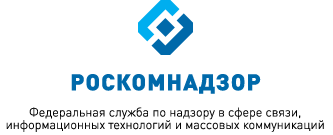 МОНИТОРИНГ ИЗМЕНЕНИЙ ОТРАСЛЕВОГО ЗАКОНОДАТЕЛЬСТВА ЗА ПЕРИОД С 01.04.2018 ПО 01.05.2018(подготовлен Правовым управлением Роскомнадзора) выпуск 61ВКЛЮЧАЕТ В СЕБЯ:Акты Минкомсвязи России и Роскомнадзорадеятельности Роскомнадзора Апрель 2018АКТЫ МИНКОМСВЯЗИ РОССИИ И РОСКОМНАДЗОРАМинкомсвязь РоссииПриказ Министерства связи и массовых коммуникаций Российской Федерации от 30 января 2018 г. № 24 «Об утверждении Правил применения оборудования электропитания средств связи»(зарегистрирован Минюстом России 19 апреля 2018 г., регистрационный           № 50829)Определены новые требования к оборудованию электропитания средств связи.Закреплено требование о сохранении настроек программного обеспечения и установленных режимов функционирования в энергозависимой памяти при пропадании электропитания.Определены требования к литиевым аккумуляторным батареям.Прежние правила применения оборудования электропитания средств связи признаны не подлежащими применению.Приказ вступает в силу по истечении 180 дней после его официального опубликования.Приказ Министерства связи и массовых коммуникаций Российской Федерации от 18 декабря 2017 г. № 705 «Об утверждении формы сертификата соответствия»(зарегистрирован Минюстом России 16 апреля 2018 г., регистрационный  №  50778)Утверждена новая форма сертификата соответствия на средство связи.Бланк сертификата и приложения к нему являются документами строгой отчетности и должны соответствовать требованиям, предъявляемым к защищенной полиграфической продукции уровня «В».Прежняя форма признана не подлежащей применению.Приказ вступает в силу по истечении 90 дней после дня его официального опубликования.РоскомнадзорПриказ Роскомнадзора от 18 декабря 2017 г. № 255 «Об утверждении Порядка подачи заявления о регистрации средства массовой информации»          (зарегистрирован Минюстом России 27 апреля 2018 г., регистрационный           № 50938).Приказом утверждается Порядок подачи заявления о регистрации средства массовой информации (далее – Порядок).Порядок устанавливает процедуру подачи заявления о регистрации средства массовой информации, продукция    которого     предназначена     для     распространения преимущественно на территориях двух и более субъектов Российской Федерации.     АКТЫ ПО ОСНОВНЫМ ВИДАМ ДЕЯТЕЛЬНОСТИ РОСКОМНАДЗОРАФедеральный закон от 18 апреля 2018 г. № 70-ФЗ
«О внесении изменений в статьи 22 и 24 Федерального закона «О связи»Скорректирован Закон о связи.Указаны случаи, при  которых разрешение на судовую радиостанцию прекращается во внесудебном порядке. Это подача соответствующего заявления лицом, эксплуатирующим судно, которому было выдано разрешение на радиостанцию; утрата судном права плавания под Государственным флагом Российской Федерации; истечение срока действия разрешения, если он не был продлен.Предусмотрено, что при наличии в документах, представленных заявителем, недостоверной или искаженной информации, повлиявшей на принятие решения о выдаче разрешения, Роскомнадзор вправе обратиться в суд с требованием о прекращении действия разрешения.Для решений о выделении полос радиочастот и решений о присвоении (назначении) радиочастот или радиочастотных каналов, по которым не установлен срок действия, прописан предельный срок действия до 31.12.2019.Федеральный закон от 23 апреля 2018 г. № 102-ФЗ
«О внесении изменений в Федеральный закон «Об исполнительном производстве» и статью 15.1 Федерального закона «Об информации, информационных технологиях и о защите информации» Основания для принятия Роскомнадзором мер по ограничению доступа к информационным ресурсам дополняются постановлением судебного пристава-исполнителя, которое выносится в случае неисполнения должником обязанности по удалению информации, порочащей честь, достоинство и деловую репутацию лица.Вышеназванный федеральный закон вступил в силу с 23 апреля 2018 г.Постановление Правительства Российской Федерации от 12 апреля 2018 г. № 445 «Об утверждении Правил хранения операторами связи текстовых сообщений пользователей услугами связи, голосовой информации, изображений, звуков, видео- и иных сообщений пользователей услугами связи»С 1 июля 2018 г. операторы связи будут обязаны хранить сообщения пользователей услугами связи. Речь идет о голосовой информации, изображениях, звуках, видео- и иных сообщениях.Утверждены правила хранения данной информации.Так, переговоры и текстовые сообщения абонентов междугородной, международной, внутризоновой и местной телефонной связи, подвижной, радиотелефонной и спутниковой радиосвязи и т.д. должны храниться на протяжении 6 мес.Переписка в соцсетях и мессенджерах, вложенные файлы и другой пользовательский контент (телематические услуги/услуги по передаче данных) должны храниться с 1 октября 2018 г. в полном объеме емкостью, равной объему сообщений электросвязи, отправленных и полученных пользователями соответствующего оператора за 30 суток, предшествующих дате ввода в эксплуатацию систем хранения информации. Емкость последних увеличивается ежегодно на 15% в течение 5 лет с даты ввода их в эксплуатацию.Сведения хранятся на территории России. Серверы для хранения должны принадлежать операторам, но по согласованию с ФСБ России может быть сделано исключение. Операторы обязаны защищать хранящуюся у них информацию, не допуская несанкционированного доступа к ней.Постановление вступает в силу с 1 июля 2018 г.Предоставленный материал был подготовлен с использованием информации из электронной нормативно-правовой базы «ГАРАНТ».